РЕШЕНИЕО внесении изменений в перечень наказов избирателей Петропавловск-Камчатского городского округа на 2021 год, поступивших депутатам Городской Думы Петропавловск-Камчатского городского округа, утвержденный решением Городской Думы Петропавловск-Камчатского городского округа от 24.06.2020 № 694-рЗаслушав информацию заместителя председателя Городской Думы Петропавловск-Камчатского городского округа – председателя Комитета 
по местному самоуправлению и социальной политике Воровского А.В., 
в соответствии с Решением Городской Думы Петропавловск-Камчатского городского округа от 26.06.2013 № 90-нд «О порядке регулирования отношений, связанных с формированием, финансовым обеспечением наказов избирателей в Петропавловск-Камчатском городском округе и контролем за их выполнением» Городская Дума Петропавловск-Камчатского городского округаРЕШИЛА:1. Внести в перечень наказов избирателей Петропавловск-Камчатского городского округа на 2021 год, поступивших депутатам Городской Думы Петропавловск-Камчатского городского округа, утвержденный решением Городской Думы Петропавловск-Камчатского городского округа 
от 24.06.2020 № 694-р (далее – перечень), следующие изменения:1) в пункте 9:– в подпункте 9.2 цифру «100 000» заменить цифрой «65 000»;– дополнить подпунктом 9.12 следующего содержания: 2) в пункте 17:– в подпункте 17.5 слова «Приобретение интерактивного комплекса» заменить словами «Обустройство сенсорной комнаты психологической разгрузки»;– в подпункте 17.10 слова «Обеспечение уставной деятельности клуба «59+» муниципального автономного учреждения культуры «Городской дом культуры «СРВ» заменить словами «Оплата расходов клуба пенсионеров муниципального автономного учреждения культуры «Городской дом культуры «СРВ», связанных с проведением культурно-досуговых мероприятий, в том числе аренда помещений и транспорта, а также приобретение подарочной продукции».2. Направить настоящее решение Главе Петропавловск-Камчатского городского округа для учета внесенных в перечень изменений в бюджете Петропавловск-Камчатского городского округа на 2021 год и плановый период 2022-2023 годов.3. Направить настоящее решение в газету «Град Петра и Павла» 
для опубликования и разместить на официальном сайте Городской Думы Петропавловск-Камчатского городского округа в информационно-телекоммуникационной сети «Интернет».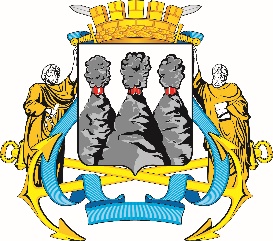 ГОРОДСКАЯ ДУМАПЕТРОПАВЛОВСК-КАМЧАТСКОГО ГОРОДСКОГО ОКРУГАот 17.03.2021 № 890-р36-я (внеочередная) сессияг.Петропавловск-Камчатский«9.12.Укрепление материально-технической базы муниципального бюджетного общеобразовательного учреждения «Средняя школа № 17 им. В.С. Завойко» Петропавловск-Камчатского городского округа35 000Управление образования»;Председатель Городской Думы  Петропавловск-Камчатского городского округаГ.В. Монахова